English Stage 5 (Year 10) – core formative tasksNovel voicesThis document contains the core formative tasks that accompany the Year 10 teaching and learning program, ‘Novel voices’.ContentsUpdating the table of contentsWant to update the table? Have you added content to the document and noticed the page numbers have changed? As you add content to this report, you can update the table of contents to accurately reflect the page numbers within the resource. To update the table:Right click on the table and select ‘Update table of contents’ (in the browser version) or ‘Update field’ (in the desktop app). In the browser version, it will automatically update the entire table.In the desktop app, you will then need to select ‘Update entire table’. Your table numbers should then update to reflect your changes.About this resourceIn this program, students will engage with a novel to explore how authors use narrative conventions to represent ideas and shape meaning. As they study the teacher-selected novel, students deepen their understanding of how elements of prose fiction and point of view can be used to influence a reader’s response to the text. Students will explore how characters in texts can be lifelike constructions with whom an audience can establish intellectual and emotional connections.Purpose of resourceThis core formative tasks booklet has been developed to assist teachers in NSW Department of Education schools to create and deliver assessment practices that align with the English K–10 Syllabus (NESA 2022). The content has been prepared by the English curriculum team, unless otherwise credited. It is not a standalone resource. It has been designed for use by teachers in connection to the program materials for ‘Novel voices’ and the accompanying resources.Target audienceThe core formative tasks are intended to guide interpretation of the syllabus and provide a model of syllabus-aligned assessment practice. The content provided is educative and is intended to support the teacher and their practice as they design assessment tasks for their students.Teacher note: the text in the blue feature boxes are instructions for the classroom teacher engaging with the resource. This is to be deleted by the teacher before issuing the core formative tasks to students.When and how to useThe core formative tasks are intended to guide students as they gradually work towards their formal assessment for the program, ‘Novel voices’. Students will develop their skills in analytical composition and develop their conceptual understanding of point of view, characterisation, narrative and theme. The core formative tasks are written specifically about the core text. If a different novel is selected for study, the core formative tasks could serve as a model for the design of formative tasks aligned to your chosen text.The tasks have been created to allow entry points for students across a range of abilities. Each core formative task focuses on one or more of the key skills needed to successfully complete the analytical response required by the formal assessment.Opportunities for collaborationThe following is an outline of some of the ways this core formative tasks booklet can be used with colleagues.Use and adapt the sample core formative tasks if selecting a different novel.Use the core formative tasks booklet as inspiration for designing student-specific tasks in line with the backward design process to support success in formal assessment.Examine the core formative tasks booklet during faculty meetings or planning days to provide opportunities for collaborative resource development, or the sharing of student work samples.Use the core formative tasks booklet as the basis for professional learning in the faculty. This document can facilitate discussions around embedding formative assessment in faculty assessment processes.Core textsA list of the core texts and publication information has been provided below.Table 1 – core textNovel voices – core formative tasksTeacher note: a short description of each task is provided. This description is written in plain English. If the tasks are modified, the description should include a clear outline of the audience, purpose and context of the task. This helps students and teachers plan for the style, form and the necessary language, forms and features required.Supplementary information can be provided later in the document or listed within the ‘Relevant resources’ heading provided for each task. This reduces the cognitive load experienced while using the overviews and provides easy reference points for teachers as they navigate the multiple documents connected to this program.The tasks provided align with NESA’s Assessment Principles and their advice on Formative Assessment. These provide clear opportunities for teachers to gather evidence about student achievement in relation to syllabus outcomes.In this program, students will engage with a novel and other short prose extracts, with a specific focus on point of view, characterisation and narrative. The formal assessment is an extended analytical response based on the core text.The core formative tasks build students’ capacity to demonstrate their understanding in the formal assessment task.Core formative task 1 – sharing and reflecting on reading experiencesTeacher note: Core formative task 1 – sharing and reflecting on reading experiences can be found in Phase 1. Relevant activities and resources can be found below.Phase 1 and Core formative task 1 – sharing and reflecting on reading experiences are designed to support students to articulate a personal response to their own wide reading. The purpose of this task is to pique interest and provide a sample of informal written and verbal language to compare and contrast to formal, academic language explored in Phase 3.Students select a text they have read in the past that they enjoyed reading. This could be from their own wide reading, or a text they have read in a previous year.Students write a 2 to 3 sentence review for their book that could be placed on a library shelf to promote their chosen book.Students bring a physical copy of the book to class for a ‘speed date’ with their peers.Students engage in a ‘speed date with a book’ activity. To do this, they:sit in 2 concentric circles or 2 rows, facing a peerspend 90 seconds talking about their book and 90 seconds listening to their peer talk about their book. In their 90 seconds, they should try to sell the book – what makes it one that their peer should read? They could use their 2 to 3 sentence review as a conversation starter for this activity.at the end of the 3 minutes, one student stands up and moves to the student on their left.repeat the process so that they speak with multiple peers about their books.Students complete an exit ticket explaining what book they ‘dated’ that they most want to read and why.Students hand in their 2 to 3 sentence review so that they can be used by the school librarian, or displayed in the classroom.Relevant resourcesCore formative task 1 – sharing and reflecting on reading experiencesPhase 1, activity 3 – the language of opinionPhase 1, resource 1 – book review annotationPhase 1, activity 4 – exit ticketTeacher note: this task connects to the following content points:EN5-RVL-01Reading for challenge, interest and enjoyment – evaluate experiences of reading by sharing responses to textsReflecting – reflect on own experiences of reading by interacting with peers in meaningful ways about the value of readingCore formative task 2 – developing a thesisTeacher note: Core formative task 2 – developing a thesis can be found in Phase 2. Relevant resources and activities have been identified below.Phase 2 and Core formative task 2 – developing a thesis are designed to support students to develop a line of argument in response to a text.Teacher models deconstructing the sample question:‘Complex characters create engaging reading experiences.’ To what extent to you agree with this statement, considering your reading experience of Louis Nowra’s ‘The Index Cards’?Teacher models using the deconstructed question to develop a thesis statement using ‘Index Cards’.Students work in groups to deconstruct a second question:‘How does Nowra create characters that provoke a response in ‘The Index Cards’?From the deconstruction, each member of the group will develop a thesis in response to the question.The group discusses which is the most effective thesis. They may choose to edit and refine the thesis.The final thesis will be displayed on the classroom walls and groups will participate in a gallery walk to engage with the work of their peers.Students express their observations using the TAG structure:T – tell something that you really liked. Explain why you liked it.A – ask a question to better understand the work presented.G – give a suggestion to help make the work even better.Students use the feedback they receive to refine their thesis statements.Students submit their thesis statements to the teacher.Relevant resourcesCore text – 'The Index Cards’ by Louis NowraCore formative task 2 – developing a thesisPhase 6, activity 3 – creating a personal thesis statementPhase 2, activity 6 – appreciating the crafting of ‘The Index Cards’Phase 2, resource 5 – developing a thesis statementPhase 6, resource 3 – developing personal voice and precise vocabularyPhase 6, resource 4 – annotated personal thesis statementGallery Walk.Teacher note: this task connects to the following content points:EN5-ECA-01Writing – use rhetorical language strategically and subtly to shape complex ideas and convince others of a point of view, as appropriate to audience and purposeText features – use the structural conventions of analytical writing purposefully, including a well-articulated and considered thesis, a sustained and cohesive progression of supporting points, and a rhetorically effective conclusionTeacher note: bold outcome content has not been addressed in this sequence.Core formative task 3 – exploring point of viewTeacher note: Core formative task 3 – exploring point of view can be found in Phase 3. Relevant activities and resources can be found below.Phase 3 and Core formative task 3 – exploring point of view are designed to support students in understanding how narrative point of view and dialogue in a novel shape perspective and position the reader.Students use Core formative task 3 – exploring point of view to complete this task.With a partner, students conduct a paired reading of one of the extracts below They make note of the way the point of view is revealed through dialogue and focalisation, and how this positions the reader and their understanding of the action of the scene.Part 1 – The Different Rules of Summer, Chapter 7, pages 34–35Part 1 – The Different Rules of Summer, Chapter 9, pages 38–40Part 2 – Sparrows Falling from the Sky, Chapter 3, Aristotle’s conversation with his mother on pages 69–70. One partner rewrites the extract from the other character’s point of view, while the other writes it in third person omniscient narrative voice.The pair swap their responses and assess how the changes impact on how the reader connects with and understands the characters.Relevant resourcesCore formative task 3 – exploring point of viewPhase 2, activity 1 – narrative point of viewPhase 2, resource 4 – experimenting with point of view samplePhase 3, activity 15 – focalisationPhase 6, resource 2 – what a good one looks likePhase 6, activity 2 – WAGOLL reflectionPhase 6, activity 3 – creating a personal thesis statementTeacher note: this task connects to the following content points:EN5-RVL-01Reading, viewing and listening for meaning – investigate how layers of meaning are constructed in texts and how this shapes a reader’s understanding and engagementEN5-URA-01Point of view – examine elements of focalisation, such as omniscience, limitations, indirect speech, tone, reliability and multiple narrators, and how these interact to shape perceptions of meaning in texts, and apply this in own textsEN5-ECA-01Writing – select and adapt appropriate codes, conventions and structures to shape meaning when composing written texts that are analytical, informative, persuasive, discursive and/or imaginativeSentence-level grammar and punctuation – apply punctuation to suit text purpose, support clarity and meaning, for effect, and to control reader responseEN5-ECB-01Reflecting – evaluate the effectiveness of compositional choices in writing that have been influenced by elements of other texts, using specific examplesCore formative task 4 – study guideCore formative task 4 – study guide can be found in Phase 4. Relevant resources and activities for each poem have been identified below. Draw on Core formative task 1 – sharing and reflecting on reading experiences to discuss differences between spoken and written voice- academic register. Phase 2, resource 3 – facilitating a Hot seat activity can be used to support the final step in this task.Phase 4 and Core formative task 4 – study guide are designed to develop students’ understanding of the structural roles characters play within a novel and how they can establish intellectual and emotional connections for the reader. Students will contribute to a class study guide that analyses the role of characters as drivers of action and conflict. Students will be able to refer to these when writing their extended response.One way to approach preparing students for this task is outlined in the steps below.Teacher guides a class brainstorm about the purpose of study guides, where they can be found and what they include.Students explore the model of a study guide provided in Phase 4, resource 4 – sample character study guide.Teacher allocates characters to individual students.Students complete a series of questions based on the character allocated to them.Students move into groups and edit and refine their response, creating one document to share with the class. Students then share this document on a digital platform such as Microsoft Sway or Google Sites.Students reflect upon their learning in a class discussion.Relevant resourcesCore formative task 4 – study guidePhase 3, activity 11 – the BildungsromanPhase 3, activity 12 – understanding narrative structurePhase 4, resource 4 – sample character study guideTeacher note: this task connects to the following content points:EN5-URA-01Characterisation – explore how characters in texts can be lifelike constructions with whom audiences establish intellectual and emotional connections, and can be perceived to reflect, challenge or subvert particular values and attitudesCharacterisation – analyse how characters can serve structural roles in narrative, such as foils and drivers of action and conflict, and manipulate these ideas when composing own textsEN5-ECA-01Writing – select and adapt appropriate codes, conventions and structures to shape meaning when composing written texts that are analytical, informative, persuasive, discursive and/or imaginative.Text features – use the structural conventions of informative texts purposefully to build a field of relevant facts and perspectivesCore formative task 5 – analytical paragraphTeacher note: Core formative task 5 – analytical paragraph can be found in Phase 4. Relevant resources and activities have been identified below. A range of additional support materials can be found in Phase 6 and within the sample assessment notification.Core formative task 5 – analytical paragraph is designed to support students to develop and refine their understanding of the language and structure required to compose personal analytical paragraphs. This task provides opportunities for students to plan, draft and edit analytical paragraphs, in preparation for their extended analytical response assessment task. The composition of this paragraph belongs within a series of activities that will support students to plan, draft, edit and revise their analytical response.Teacher note: explicit teaching strategies have been utilised in this task, with students using the same question from the assessment notification. This is designed to support students to effectively plan, monitor and reflect upon their work throughout the program. The Seldon Method or This does that has been used to support students to embed textual evidence and analysis in an integrated manner.Assessment question:How does Bejamin Alire Sáenz use characterisation and point of view to challenge and expand your thinking about the main ideas of Aristotle and Dante Discover the Secrets of the Universe?Students review responses to Phase 6, activity 1 – how to isolate and deconstruct key terms of a question to determine understanding of the question and ways to approach.Students return to Core formative task 2 – developing a thesis to ensure consistency and cohesion across their analytical response. Use Phase 4, activity 9 – exploring thematic messages to support students to identify appropriate ‘big ideas’ and how these might align across the introduction and opening statements in each body paragraph.Students select one ‘main idea’ from their plan to form the basis of this analytical paragraph. Develop an informed personal topic sentence using Phase 4, activity 11 – crafting analytical paragraphs, which explicitly scaffolds how to use language and structure aspects of an analytical paragraph.Use Phase 4, activity 12 – Seldon method or This does that for textual analysis to complete the following steps:Isolate 3 to 4 pieces of evidence that demonstrate the ‘main idea’ selected.Connect each piece of evidence to a language form, feature and/or structural device used by the author.Explain the effect of the device, both in the text and on your understanding, in the context of the question.Read and use Phase 4, resource 7 – annotated WAGOLL paragraph, discussing the ways an effective response applies the necessary features and structures of an analytical paragraph.Teacher note: this model can be used to support students’ independent construction, as well as an example for self and peer assessment.Students then experiment with their final sentence, again using the samples provided to move beyond repetition of the question to include a personal evaluation and link back to the question. Students can use the following checklist to compose their final sentence:return to relevant parts of the questionuse synonyms to restate aspects of the topic sentence and the questionconclude with a sentence that moves the argument forward. See Year 7 – Escape into the world of the novel – Phase 2, activity 11 for additional support with this.In pairs, students share their paragraph and use a guided feedback chat to assess the work of their peers. The student identifies one element of their writing about which they would like feedback.Students reflect upon the process and feedback. They create a plan on how they will implement this feedback in the development of the remaining analytical paragraphs.Relevant resourcesCore formative task 5 – analytical paragraphNovel voices sample assessment notificationPhase 4, activity 9 – exploring thematic messagesPhase 4, activity 11 – crafting analytical paragraphsPhase 4, resource 5 – Seldon method or This does that for textual analysisPhase 4, activity 12 – Seldon method or This does that for textual analysisPhase 4, resource 6 – synonyms for ‘shows’Phase 4, resource 7 – annotated WAGOLL paragraphPhase 6, activity 1 – how to isolate and deconstruct key terms of a questionPhase 6, resource 2 – what a good one looks likePhase 6, resource 3 – developing personal voice and precise vocabularyTeacher note: this task connects to the following content points:EN5-RVL-01Reading, viewing and listening for meaning – analyse the main ideas and thematic concerns represented in textsEN5-URB-01Theme – analyse how themes can be understood to underpin cohesive meaning in texts, and apply this understanding in own textsEN5-ECA-01Text features – use the structural conventions of analytical writing purposefully, including a well-articulated and considered thesis, a sustained and cohesive progression of supporting points, and a rhetorically effective conclusionSentence-level grammar and punctuation – select and justify the use of varied sentence type, length and complexity to support cohesion and for effectWord-level language – select technical vocabulary to write with accuracy in a range of modes and registers appropriate to audience, purpose, form and contextEN5-ECB-01Planning, monitoring and revising – plan a progressive sequence of arguments or ideas, and set goals at conceptual, whole text and paragraph levelsPlanning, monitoring and revising – select from a range of collaborative drafting strategies and feedback processes to improve clarity, meaning and effect in textsCore formative task 6 – writing a rhetorically effective conclusionTeacher note: Core formative task 6 – writing a rhetorically effective conclusion can be found in Phase 6. Relevant resources and activities have been identified below. The focus of this task is on composing a rhetorically engaging and appropriate conclusion that moves beyond simply restating the question.Phase 6 and Core formative task 6 – writing a rhetorically effective conclusion support students in composing a rhetorically effective conclusion, using precise vocabulary and a personal voice to conclude response effectively. Students will engage with and reflect on model texts to inform their own composition of a rhetorically effective conclusion.Peer-to-peer discussionIn one minute, students explain their thesis to a peer. During this time, the allocated partner should make notes.In a second minute, the peer asks the student clarifying questions. The peer may also ask for the student to elaborate on their summary or outline any evidence they intend to use.Repeat this process for the second student.Students exchange notes so they have a copy of the peer feedback.Drafting engaging conclusionUsing any summative notes and planning documents, students write a concluding paragraph articulating final thoughts on the question.Students may like to return to Phase 6, resource 2 – what a good one looks like and the annotated student work sample in the assessment notification as model texts.Return to peer discussionStudents return to pairs from the Step 1 discussion and read their draft conclusion aloud to each other.The allocated peer evaluates the fluency of their peer’s paragraph and determines if the conclusion reflects the verbal explanation of their thesis/answer as presented in Step 1.Repeat this process for the second student.Apply feedback and review conclusionStudents take time to reflect on the feedback provided by their peer and apply this to their conclusion, ensuring they have effectively summarised and concluded their analytical response, adding some personal voice and final evaluation.Relevant resourcesCore formative task 6 – writing a rhetorically effective conclusionNovel voices sample assessment notificationPhase 6, resource 2 – what a good one looks likePhase 6, activity 5 – features of a rhetorically effective conclusionPhase 6, resource 5 – synonyms for ‘in conclusion’Teacher note: this task connects to the following content points:EN5-ECA-01Text features – use the structural conventions of analytical writing purposefully, including a well-articulated and considered thesis, a sustained and cohesive progression of supporting points, and a rhetorically effective conclusionSentence-level grammar and punctuation – craft concise sentences to suit text purposeEN5-ECB-01Planning, monitoring and revising – engage with model texts to develop and refine features, structures and stylistic approaches in own workCore formative task 7 – reflecting on and editing your analytical responseTeacher note: Core formative task 7 – reflecting on and editing your analytical response can be found in Phase 6. Relevant resources and activities have been identified below. A range of feedback practices and strategies can be accessed via the department’s website to support with this core formative task.Phase 6 and Core formative task 7 – reflecting on and editing your analytical response are designed to support students to engage with feedback practices and strategies to improve the clarity, meaning and effectiveness of their draft analytical response. The purpose of this task is to provide students with opportunities and scaffolding for self- and peer-evaluation, to improve their draft prior to submission. Students will engage in a range of feedback processes to revise and refine the depth and quality of their analytical response, using the marking criteria and student-facing rubric that accompany the Novel voices sample assessment notification.To successfully complete this task, students must have a completed draft of their analytical response assessment.Self-evaluation – students use Phase 6, activity 6 – self-evaluation template to reflect on their own analytical response, following the checklist provided on the template, while simultaneously editing their response. Once students have made the necessary revisions to their response, they move on to peer-evaluation.Peer-evaluation – students are paired with a partner and complete Phase 6, activity 7 – peer-evaluation template, providing constructive feedback that can be applied to improve the quality of their peer’s response. Once students have read the response, they can use the checklist in the template and provide some constructive feedforward.Peer-to-peer conference – using Phase 6, activity 8 – peer-to-peer conference prompts, students engage in a discussion about their analytical responses, posing questions for reflection and consideration, which will support students to refine their formal assessment task.Return to composition – students are given time to make further revisions to their analytical response, drawing upon the comments on the peer-evaluation template and the peer-to-peer conference.Teacher note: it is recommended that students have access to teacher feedback at some point throughout the process. The evidence base and suggestions for possible feedback strategies can be found in the department’s What works best in practice document.Relevant resourcesCore formative task 7 – reflecting on and editing your analytical responseNovel voices sample assessment notificationPhase 6, activity 6 – self-evaluation templatePhase 6, activity 7 – peer-evaluation templatePhase 6, activity 8 – peer-to-peer conference promptsTeacher note: this task connects to the following content points:EN5-ECB-01Planning, monitoring and revising – select from a range of collaborative drafting strategies and feedback processes to improve clarity, meaning and effect in textsReflecting – evaluate own ability to plan, monitor and revise during the composition process, and how this can improve clarity, cohesion and effectThe English curriculum 7–12 teamThe English curriculum 7–12 team provides support for the delivery of the English curriculum 7–12 in NSW Department of Education high schools.Share your experiencesIf you use the core formative tasks in your faculty and school context, reach out to the English curriculum team. We would love English teams from across NSW to share snapshots of their practice and how this resource has been used in their unique context as part of our ‘Voices from the Classroom’ section of the English 7–12 newsletter. Send submissions to English.Curriculum@det.nsw.edu.au.Support and alignmentIf you have any questions regarding the use of material available or would like additional support, please contact the English curriculum team by emailing English.Curriculum@det.nsw.edu.au.Alignment to system priorities and/or needs: this resource is evidence-based, as outlined below and supports English curriculum leaders to advance equitable outcomes, opportunities and experiences for their students. It also provides guidance that enhances the delivery of outstanding leadership, teaching and learning as per the goals of the Plan for Public Education. It is an example of Universal Design for Learning and aligns with the School Excellence Policy. It is designed to support school and curriculum leaders as they plan syllabus implementation. It can be used during the design and delivery of collaborative curriculum planning, monitoring and evaluation.Alignment to the School Excellence Framework: this resource supports the School Excellence Framework element of assessment (formative assessment, summative assessment, student engagement).Alignment to Australian Professional Standards for Teachers: this resource supports teachers to address Australian Professional Standards for Teachers 5.1.2, 5.2.2, 5.3.2Consulted with: school-based colleagues and subject matter experts from the Rural Learning ExchangeNSW Syllabus: English K–10 Syllabus © NSW Education Standards Authority (NESA) for and on behalf of the Crown in right of the State of New South Wales, 2022.Syllabus outcomes: EN5-RVL-01, EN5-URA-01, EN5-URB-01, EN5-ECA-01, EN5-ECB-01Author: English curriculum 7–12 teamResource: core formative tasks bookletRelated resources: further resources to support English Stage 5 can be found on the NSW Department of Education English K–12 curriculum page and the Stage 5 Teaching and learning support section in the English K–10 Syllabus from the NSW Education Standards Authority.Creation date: 8 April 2024Review date: 9 April 2025Rights: © State of New South Wales, (Department of Education), 2024.ReferencesThis resource contains NSW Curriculum and syllabus content. The NSW Curriculum is developed by the NSW Education Standards Authority. This content is prepared by NESA for and on behalf of the Crown in right of the State of New South Wales. The material is protected by Crown copyright.Please refer to the NESA Copyright Disclaimer for more information https://educationstandards.nsw.edu.au/wps/portal/nesa/mini-footer/copyright.NESA holds the only official and up-to-date versions of the NSW Curriculum and syllabus documents. Please visit the NSW Education Standards Authority (NESA) website https://educationstandards.nsw.edu.au and the NSW Curriculum website https://curriculum.nsw.edu.au.English K–10 Syllabus © NSW Education Standards Authority (NESA) for and on behalf of the Crown in right of the State of New South Wales, 2022.ACARA (Australian Curriculum, Assessment and Reporting Authority) (2020) ‘Version 3 of National Literacy Learning Progression’, ACARA, accessed 30 April 2024.AITSL (Australian Institute for Teaching and School Leadership) (2017) ‘Feedback’, Improve Practice, AITSL website, accessed 18 April 2024.Alire Sáenz B (2021) Aristotle and Dante Discover the Secrets of the Universe, 2nd edn, Simon & Schuster Childrens UK, United Kingdom. This has been made possible as permission has been granted by Simon and Schuster (UK) Ltd. The extracts used in this teaching and learning program are licensed up until April 2027. Accessed April 2024.CESE (Centre for Education Statistics and Evaluation) (2020) What works best in practice, NSW Department of Education, accessed 1 March 2024.NESA (NSW Education Standards Authority) (2024) ‘Assessment Principles’, NSW Curriculum, NESA website, accessed 29 April 2024.NESA (2024) ‘Formative Assessment’, NSW Curriculum, NESA website, accessed 29 April 2024.Nowra L (2011) ‘The Index Cards’ in Kennedy C (ed) The Best Australian Stories 2011, Black Inc., Australia. ‘The Index Cards’ has been reproduced and made available for copying and communication by NSW Department of Education for its educational purposes. This has been made possible as permission has been granted by AMANITA Pty Ltd providing the services of Louis Nowra. This short story is licensed up until November 2027. Accessed April 2024.State of New South Wales (Department of Education) (2022) ‘Feedback practices and strategies’, Feedback to students, NSW Department of Education website, accessed 1 March 2024.State of New South Wales (Department of Education) (2023) ‘Planning, programming and assessing English 7–10’, English K–12, NSW Department of Education website, accessed 5 March 2024.State of New South Wales (Department of Education) (2023) ‘School Excellence Framework’, Strategic School Improvement, NSW Department of Education website, accessed 30 April 2024.State of New South Wales (Department of Education) (2024) ‘Literacy and numeracy guides: Writing guide Years 3 to 10’, NSW Department of Education, accessed 18 April 2024.State of New South Wales (Department of Education) (2024) ‘Literacy in secondary schools’, Literacy, NSW Department of Education website, accessed 7 March 2024.State of New South Wales (Department of Education) (2024) ‘Our Plan for NSW Public Education‘, Strategies, reports and plans, NSW Department of Education website, accessed 10 April 2024.State of New South Wales (Department of Education) (2024) ‘Types of feedback’, Feedback to students, NSW Department of Education website, accessed 18 April 2024.State of New South Wales (Department of Education) (2024) ‘’, Planning programming and assessing K–12, NSW Department of Education website, accessed 11 April 2024.State of New South Wales (Department of Education) (2024) ‘Writing in Secondary’, Professional Learning for schools, NSW Department of Education website, accessed 18 April 2024. Stern J, Ferraro K and Mohnkern J (2017) Tools for Teaching Conceptual Understanding, Secondary: Designing Lessons and Assessments for Deep Learning, Corwin Press Inc, United States of America.© State of New South Wales (Department of Education), 2024The copyright material published in this resource is subject to the Copyright Act 1968 (Cth) and is owned by the NSW Department of Education or, where indicated, by a party other than the NSW Department of Education (third-party material).Copyright material available in this resource and owned by the NSW Department of Education is licensed under a Creative Commons Attribution 4.0 International (CC BY 4.0) license.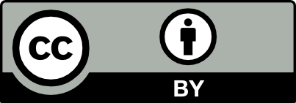 This license allows you to share and adapt the material for any purpose, even commercially.Attribution should be given to © State of New South Wales (Department of Education), 2024.Material in this resource not available under a Creative Commons license:the NSW Department of Education logo, other logos and trademark-protected materialmaterial owned by a third party that has been reproduced with permission. You will need to obtain permission from the third party to reuse its material.Links to third-party material and websitesPlease note that the provided (reading/viewing material/list/links/texts) are a suggestion only and implies no endorsement, by the New South Wales Department of Education, of any author, publisher, or book title. School principals and teachers are best placed to assess the suitability of resources that would complement the curriculum and reflect the needs and interests of their students.If you use the links provided in this document to access a third-party's website, you acknowledge that the terms of use, including licence terms set out on the third-party's website apply to the use which may be made of the materials on that third-party website or where permitted by the Copyright Act 1968 (Cth). The department accepts no responsibility for content on third-party websites.Core textAuthorAristotle and Dante Discover the Secrets of the UniverseAlire Sáenz B (2021) Aristotle and Dante Discover the Secrets of the Universe, 2nd edn, Simon & Schuster, New York.‘The Index Cards’Nowra L (2011) ‘The Index Cards’ in Kennedy C (ed) The Best Australian Stories 2011, Black Inc., Australia.